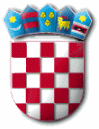 Na temelju članka 93. Zakona o službenicima i namještenicima u lokalnoj i područnoj (regionalnoj) samoupravi („Narodne novine“ broj 86/08, 61/11 i 4/18)  raspisuje seJAVNI POZIV
za prijam osoba na stručno osposobljavanje bez zasnivanja radnog odnosa u Općini Punat
u trajanju od 12 mjeseci, s punim radnim vremenom, za radno mjesto
1.  REFERENT/ICA ZA PISARNICU I PISMOHRANU – 1 izvršitelj
Uvjeti:
- srednja stručna sprema ekonomskog, društvenog ili upravnog smjera- nezaposlena osoba do navršenih 30 godina koja nema više od 12 mjeseci staža u zvanju za koje se obrazovala te je prijavljena u evidenciji nezaposlenih osoba Hrvatskog zavoda za zapošljavanje najmanje 30 danaNa Javni poziv mogu se prijaviti osobe oba spola.Osobe koje ispunjavaju tražene uvjete dužne su uz prijavu dostaviti:
- kratki životopis (potrebno navesti i osobne podatke (ime i prezime, OIB, adresu stanovanja, broj telefona ili mobitela te e-mail adresu)
- presliku dokaza o hrvatskom državljanstvu (preslika domovnice ili osobne iskaznice)
- presliku svjedodžbe o stručnoj spremi
- presliku uvjerenja da kandidat nije pod istragom i da se protiv njega ne vodi kazneni   
  postupak, ne starije od šest mjeseci,
- presliku uvjerenja Hrvatskog zavoda za zapošljavanje da se kandidat vodi u evidenciji nezaposlenih osoba duže od 30 dana, ne starije od mjesec dana,
- presliku potvrde Hrvatskog zavoda za mirovinsko osiguranje o radnom stažu evidentiranom u matičnoj evidenciji, ne starije od mjesec dana.
Stručno osposobljavanje za rad bez zasnivanja radnog odnosa obavlja se:
- na temelju pisanog ugovora o stručnom osposobljavanju za rad bez zasnivanja radnog odnosa,
- prema Programu stručnog osposobljavanja za rad- pod vodstvom mentoraPrijave s dokazima o ispunjavanju potrebnih uvjeta dostavljaju se u zatvorenoj omotnici s naznakom:«Javni poziv za stručno osposobljavanje»na adresu:OPĆINA PUNAT Novi put 2 51521 PunatPrijave se predaju neposredno na urudžbeni zapisnik ili putem pošte preporučenom pošiljkom, a krajnji rok za dostavu ponuda je 8 (osmi) dan od dana objave Javnog poziva odnosno zaključno do 30. svibnja 2019. godine.Nepotpune i nepravodobne prijave kandidata neće se uzeti u razmatranje.Kandidati koji ispunjavaju formalne uvjete za prijam na stručno osposobljavanje pozvat će se na razgovor (intervju).Za kandidata koji ne pristupi razgovoru (intervjuu) smatrat će se da je povukao prijavu.	          PROČELNICA	 Nataša Kleković, dipl.iur.,v.r.R E P U B L I K A   H R V A T S K APRIMORSKO – GORANSKA ŽUPANIJAOPĆINA PUNATJEDINSTVENI UPRAVNI ODJELKLASA: 112-07/19-01/2URBROJ: 2142-02-03/5-19-1Punat, 22. svibnja 2019. godine